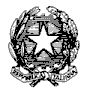 ISTITUTO D’ISTRUZIONE SUPERIORE “B. RUSSELL"Liceo Scientifico Liceo delle Scienze Umane e Liceo Classico “Omero”Via Gatti, 16 - 20162 Milano tel. 02/6430051/52 - Fax 02/6437132www.iis-russell.gov.it C.M. MIIS03900T C.F. 80125870156- Codice univoco UFO7CZe-mail iis.russell@tiscali.it - MIIS03900T@istruzione.it - MIIS03900T@pec.istruzione.itprot n. 1671/a19
Milano, 19 settembre 2017					   Agli studenti Ai Genitori Ai Docenti Alla Commissione Elettorale Al personale ATAOGGETTO: Decreto Indizione Elezioni degli Organi Collegiali di durata annuale VISTA l’O. M. n. 215 del 15/07/1991, modificata dalle successive OO. MM. N. 267 del 04/08/1995, n. 293 del 24/06/1996 e n. 277 del 17/06/1998 concernente le norme del Consiglio d’Istituto; VISTO il T. U. approvato con decreto legislativo 16/04/1994, n. 297, parte 1^ - Titolo 1^ - concernente le norme sulla Istituzione degli Organi Collegiali della Scuola; VISTA la delibera del Collegio Docenti n. 4 del 08/09/2017;  Sono indette le elezioni:  per i rappresentanti di genitori e studenti nei Consigli di Classe martedì 10/10/2017per i rappresentanti di studenti nel Consiglio di Istituto martedì 24/10/2017 per i rappresentanti degli studenti nella Consulta Provinciale Studentesca martedì 24/10/2017Le modalità e la scansione dei tempi saranno indicate con successiva circolare interna. 								IL DIRIGENTE SCOLASTICO								     prof.ssa Laura Gamba								(Firma autografa sostituita a mezzo stampa 							              ai sensi dell’art.3, comma 2 del D.Lgs. n.39/1993)